Freundschaftsschiessen Seedorf Uri / Löhrschützen Seedorf-Lobsigen/Bern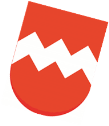 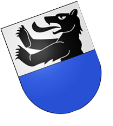 Rangliste vom 13.September 2019 Sektion Löhrschützen Seedorf-Lobsigen/ BernSeedorf, 13.September 2019				Löhrschützen Seedorf-Lobsigen							Hügli RolandRangTeilnehmerJahrgangGewehrResultatZuschlagTotalStreicher1Kocher Felix539078280172Moser Fritz389076278173Kocher Thomas609076278164Herrli Thomas869076278165Hügli Roland789076278146Gehri Stefan6857/0375176187Schwab Manfred409075277178Wenger Beat659075277179Maurer Kocher Anna6757/03751761610Zwahlen Hansueli4657/03751761511Zwygart Michael7990742761712Jau Rudolf56K742761513Steinmann Andreas67K742761514Bangerter Andreas8390742761515Schlatter Fritz58K732751516Steiner Hans6690732751117Schütz Berhard5157/03711721518Bachmann Matthias6757/03681691319Grossen Christian4090662681420Wenger Martin57K662681421Hügli Iris7790662681422Joder Christian49906326512Anzahl Teilnehmer22163850% der ersten 201077430% der übrigen0Total Zählbare Teilnehmer10Ergebnis:77.4